T-exkurze: Problematika migrace v Evropské unii a vztahy se třetími státyMartin Hrabálek vystudoval evropská studia a mezinárodní vztahy na Fakultě sociálních studií Masarykovy univerzity, kde v roce 2011 posléze získal doktorát v oblasti evropských studií. Dlouhodobě se zajímá problematikou ochrany hranic EU, migračních otázek a vnějších vztahů evropské unie. Je autorem monografie na téma Frontexu a řady odborných publikací ve výše zmíněných oblastech.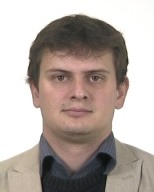 